Voir les vidéos en ouvrant les lienshttps://cdn.reseau-canope.fr/medias/lesfondamentaux/0120_hd.mp4https://youtu.be/Cc_sReODDQwhttps://cdn.reseau-canope.fr/medias/lesfondamentaux/0505_hd.mp4avant de faire les exercices.Colorie les triangles en vert et les triangles rectangle en jaune.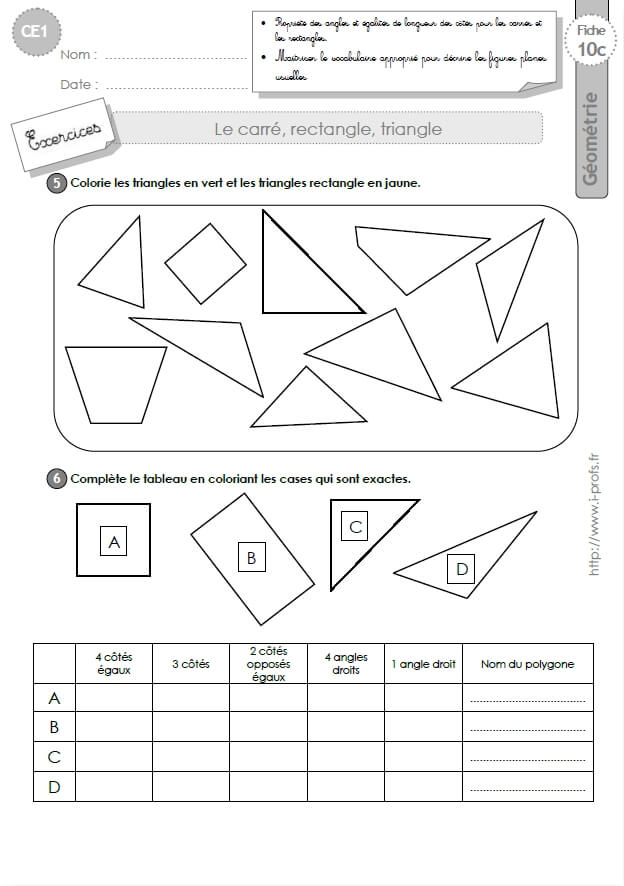 Étudie bien la table de 3.Colorie uniquement les résultats de la table de 3 et tu obtiendras un dessin ou un mot.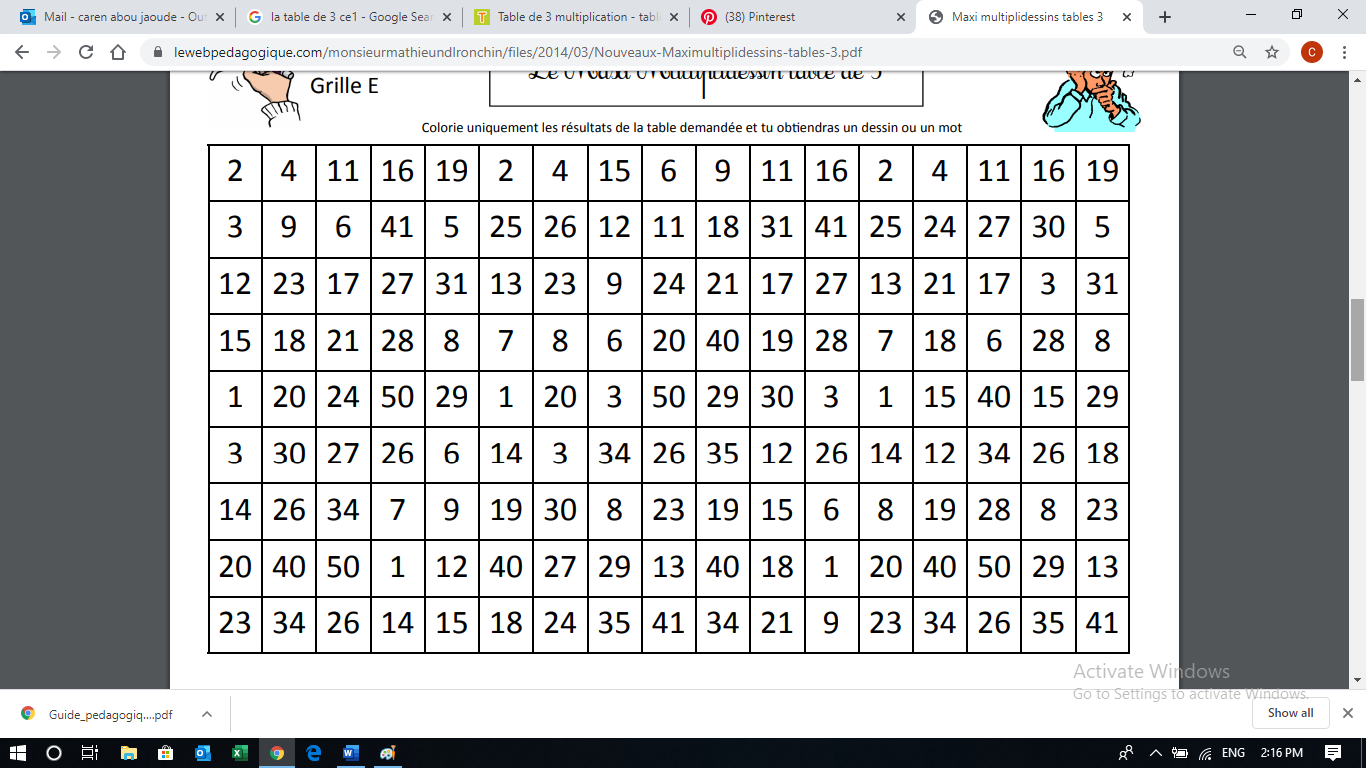 Effectue les soustractions.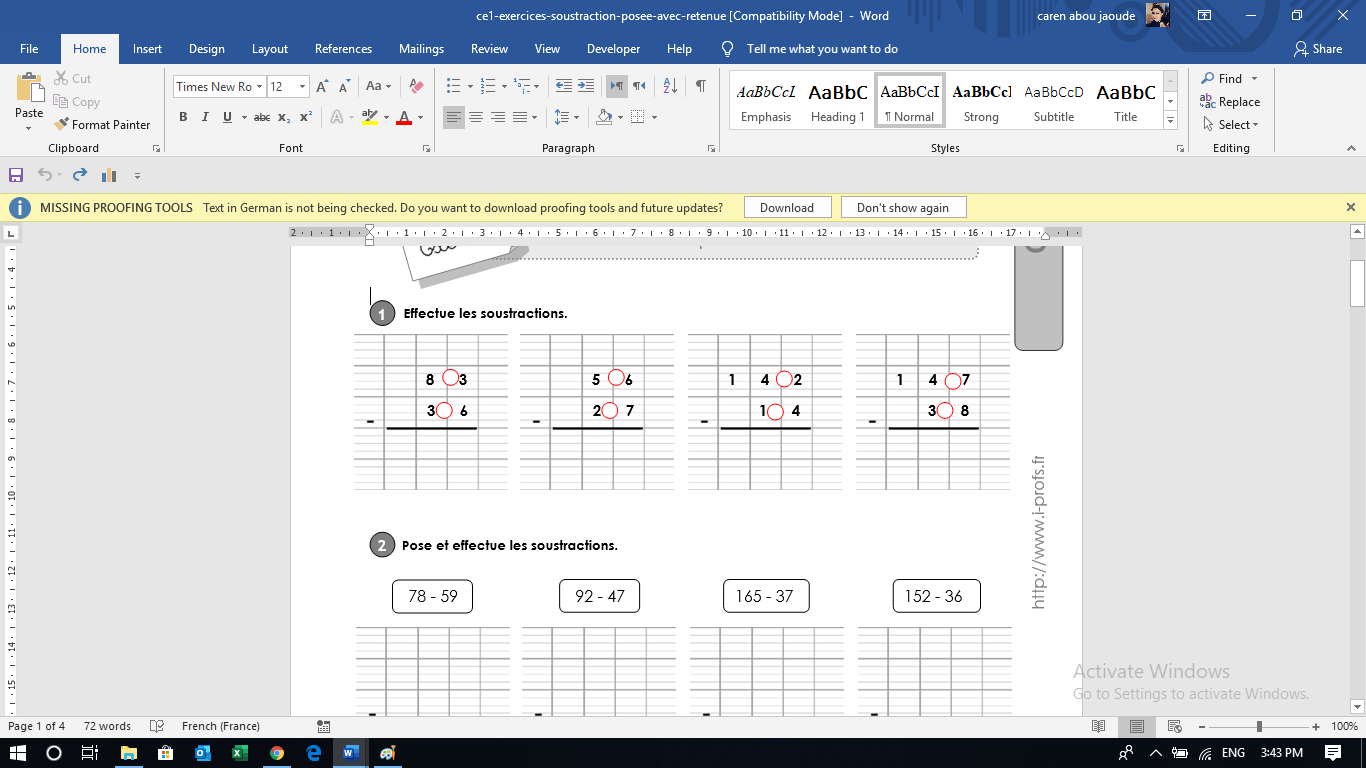 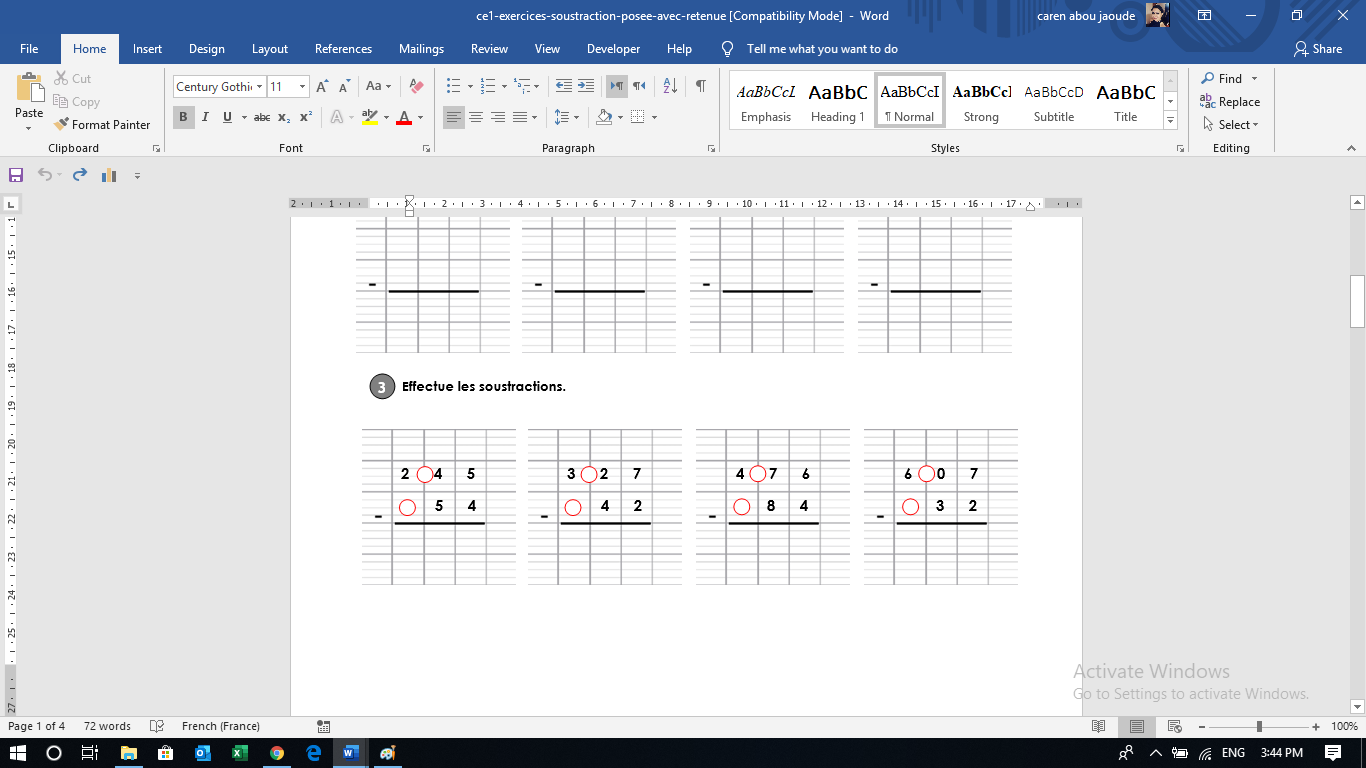 Pose et effectue les soustractions.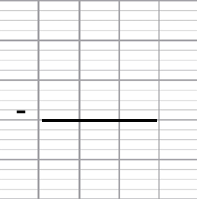 Travail sur le fichier: Faire les fiches 89 – 108.Collège des Dominicaines de notre Dame de la Délivrande – Araya-Classe : CE1                                                      Mai 2020 – 4ème semaineNom : ________________________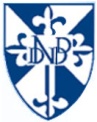 3 x 1 = 33 x 2 = 63 x 3 = 93 x 4 = 123 x 5 = 153 x 6 = 183 x 7 = 213 x 8 = 243 x 9 = 273 x 10 = 30